GOODRICH HIGH SCHOOL
GIRLS VARSITY VOLLEYBALLGirls Varsity Volleyball falls to Lake Fenton 3 - 0Wednesday, September 20, 2023
6:30 PM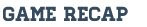 Girls Varsity Volleyball falls to Lake Fenton 3 - 0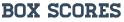 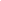 